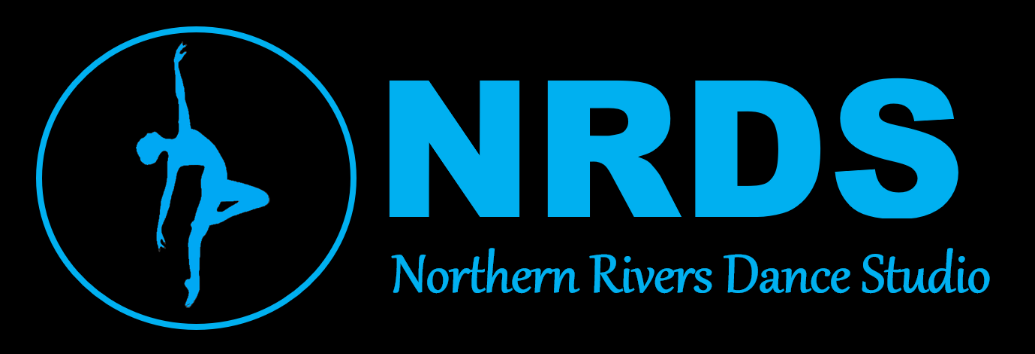 Enrolment Form 2021NAME: …………………………………………………………………………….............................................................ADDRESS: ….……………………………………………………………………….……………………………………………………..PHONE HOME: ……..……………………………………        BUSINESS: ……………………………………………………..             MOBILE: …………………………………………………………………………………………………………………………………….	EMAIL: …………………………………………………………….…………………………………………………………………………	PARENTS NAME: ……..………………………………………………………………………………………………………………..SCHOOL ATTENDED: ………………………………………………………………………………………………………………...DATE OF BIRTH: …………………………………………………………………………………………………………………………CIRCLE THE CLASS/ES YOU’RE INTERESTED IN:		PRE-SCHOOLBALLET – EXAMS 	TAP – EXAMS JAZZ – EXAMS CONTEMPORARY	HIP HOP LINE DANCING     MUSICAL THEATRETRIPLE THREAT CLASSPERFORMANCE TROUPE/SOLO/DUO – STYLE:  ……………………………………………………………………………………………………....................................................................................................................................................................................................................................................................................................................................................................I GIVE PERMISSION FOR MY CHILD’S PICTURE TO BE USED FOR ADVERTISING PURPOSES (E.g. Facebook/Website)              					      YES                  NOCOMMENTS – PREVIOUS EXPERIENCE – MEDICAL PROBLEMS – DAYS 	UNAVAILABLE…………………………………………………………………………………………………………………………………………………..…………………………………………………………………………………………………………………………………………………..